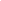 ГОСУДАРСТВЕННЫЙ СТАНДАРТ СОЮЗА ССРДата введения с 01.01.86Настоящий стандарт устанавливает виды тары, хранилищ и транспортных средств для нефти и нефтепродуктов (в том числе углеводородных сжиженных газов), требования к их подготовке, заполнению и маркировке, условия транспортирования и хранения, а также требования безопасности при упаковывании, транспортировании и хранении нефти и нефтепродуктов.1. МАРКИРОВКА1.1. На потребительскую тару наклеивают бумажную этикетку либо делают надпись, содержащую:наименование нефтепродукта, его марку;обозначение стандарта;товарный знак предприятия-изготовителя (при упаковывании нефтепродуктов на нефтебазе указывают ее наименование);массу нетто или объем;дату - месяц и год изготовления нефтепродукта;номер партии;надписи: «Огнеопасно» - для легковоспламеняющихся нефтепродуктов, «Яд» - для ядовитых;цену, если нефтепродукт предназначен для розничной торговли.1.2. На каждой единице транспортной тары с нефтепродуктом должна быть сделана с помощью трафарета или штампа не смываемая водой и нефтепродуктами надпись, содержащая:наименование нефтепродукта, марку (допускается для пластичных смазок указывать их сокращенные наименования);товарный знак предприятия-изготовителя; массу брутто и нетто;дату - месяц и год изготовления нефтепродукта;номер партии;обозначение стандарта.Если на транспортной таре с нефтепродуктами не может быть сделана указанная надпись, то к таре прикрепляют ярлык или наклеивают этикетку с этой надписью, а на самой таре делают штампом или трафаретом, не смываемую водой и нефтепродуктами надпись, содержащую наименование нефтепродукта и дату его изготовления.При транспортировании битумов (с температурой по методу КиШ не ниже 70 °С) в бумажных мешках партиями не менее одной железнодорожной платформы, полувагона, автомашины или автоприцепа допускается маркировать один мешок на каждые 6 - 12 мешков с указанием марки нефтепродукта, обозначения стандарта и товарного знака предприятия-изготовителя.При упаковывании битума в разовую тару (барабан) массу нетто и брутто допускается не указывать.1.3. Мягкие контейнеры и резинотканевые резервуары, предназначенные для нефтепродукта определенной марки, должны иметь постоянную надпись с наименованием нефтепродукта.1.4. В ящик с упакованным в потребительскую тару нефтепродуктом вкладывают ярлык (или наклеивают этикетку), содержащий следующие данные:товарный знак предприятия-изготовителя;объем и количество потребительской тары;номер упаковщика;дату упаковывания.1.5. На транспортную тару наносят транспортную маркировку и манипуляционные знаки по ГОСТ 14192-77 и маркировку, характеризующую транспортную опасность груза, по ГОСТ 19433-88.(Измененная редакция, Изм. № 5).1.6. Каждая партия нефтепродуктов должна сопровождаться документом о качестве.Документ о качестве нефтепродуктов должен содержать данные, указанные в п. 1.2, нормы показателей качества и результаты испытаний нефтепродукта в соответствии с нормативно-технической документацией (НТД). (Измененная редакция, Изм. № 3).2. УПАКОВКА2.1. Перед заполнением нефтепродуктом тара должна быть осмотрена. При загрязнении тару необходимо промыть горячей водой с нефтяным растворителем или пропарить до полного удаления остатков нефтепродуктов и механических примесей и просушить.2.2. Степень заполнения тары должна быть:до 100 % объема - для вязких, высокозастывающих, мазеобразных и твердых нефтепродуктов;не более 95 % объема - для жидких, если нет специальных требований по упаковыванию в НТД на соответствующий нефтепродукт.2.3. Для упаковывания нефтепродуктов применять виды тары в соответствии с приложением 1.В НТД на конкретные нефтепродукты устанавливают конкретные виды транспортной тары с соответствующей ссылкой на технические документы.(Измененная редакция, Изм. № 5).2.4. Мазеобразные и твердые нефтепродукты (за исключением нефтепродуктов с температурой каплепадения ниже 50 °С) допускается упаковывать в картонные навивные барабаны с применением полиэтиленовых вкладышей.Нефтепродукты, предназначенные для районов с тропическим климатом или для районов СССР, перечень которых приведен в приложении 3, следует упаковывать в металлическую тару, фанерные барабаны или деревянные бочки с полиэтиленовыми вкладышами.(Измененная редакция, Изм. № 3).2.5. Битумы с температурой размягчения (по методу КиШ) не менее 70 °С допускалось до 01.01.92 упаковывать в четырех-, пятислойные бумажные мешки, изготовленные из мешочной бумаги по ГОСТ 2228-81.Битумы с температурой размягчения (по методу КиШ) не менее 45 °С допускалось до 01.01.92 упаковывать в бумажные мешки в период с 1 октября по 1 апреля, за исключением битумов, предназначенных для районов СССР, указанных в приложении 3.Масса одного мешка с упакованным битумом не должна превышать 250 кг.Бумажный мешок с битумом должен быть обработан огнезащитным составом.Допускается упаковывать дробленый хрупкий битум в мягкие контейнеры.(Измененная редакция, Изм. № 1, 5).2.6. Температура налива битумов в различные виды тары уславливается в НТД на битум конкретной марки.2.7. Нефтепродукты, предназначенные для бытового потребления, упаковывают в потребительскую металлическую и полимерную тару вместимостью не более 5 дм3, стеклянную - не более 1 дм3.Допускается упаковывать строительный битум в тару вместимостью не более 15 дм3.2.8. Нефтепродукты, предназначенные для районов Крайнего Севера и отдаленных районов, должны упаковываться с учетом требований ГОСТ 15846-79.Нефтепродукты, предназначенные для экспорта, должны упаковываться с учетом требований ГОСТ 26319-84 и в соответствии с заказ-нарядом ВО «Союзнефтеэкспорт».2.7, 2.8. (Измененная редакция, Изм. № 3).2.9. Вновь изготовляемая металлическая тара должна быть с внутренним маслобензостойким и паростойким защитным покрытием, удовлетворяющим требованиям электростатической искробезопасности.Допускается по согласованию изготовителя с потребителем упаковывать нефтепродукты в разовую тару, не имеющую внутреннего защитного покрытия,2.10. После заполнения нефтепродуктом тару герметично закрывают укупорочными средствами в зависимости от вида и конструкции тары в соответствии с требованиями НТД на нефтепродукт.2.11. Металлические бидоны и банки (кроме имеющих литографированное покрытие) по требованию потребителей смазывают по всей поверхности консервационными смазками или маслами.2.12. После заполнения тару (за исключением тары, покрытой консервационными смазками) протирают.2.13. Транспортная тара с жидкими нефтепродуктами должна быть опломбирована.(Измененная редакция, Изм. № 3).2.14. Потребительскую тару с нефтепродуктами помещают в транспортную тару;бидоны - в деревянные обрешетки;стеклянные банки и бутылки - в дощатые неразборные ящики с гнездами-перегородками, с высотой перегородок не менее высоты укладываемых банок или бутылок;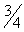 полиэтиленовые, металлические банки и тубы - в дощатые, фанерные, полимерные и картонные ящики. При ярусной упаковке между ними делаются горизонтальные прокладки.Полиэтиленовые и металлические тубы упаковывают в ящики с гнездами-перегородками.Стеклянные банки и бутылки объемом не более 0,5 дм3 допускается упаковывать в картонные ящики с гнездами-перегородками.3. ТРАНСПОРТИРОВАНИЕ3.1. Нефть и нефтепродукты транспортируют по магистральным нефтепроводам и нефтепродуктопроводам, железнодорожным, автомобильным, воздушным, морским и речным транспортом.Виды транспортных средств для транспортирования нефти и нефтепродуктов наливом приведены в приложении 1.3.2. Нефть и нефтепродукты транспортируют в наливных судах, железнодорожных и автомобильных цистернах с внутренним маслобензостойким и паростойким защитным покрытием, удовлетворяющим требованиям электростатической искробезопасности.Допускается транспортировать нефть и нефтепродукты в транспортных средствах, не имеющих внутренних защитных покрытий 1 введенных в эксплуатацию до 01.01.93.(Измененная редакция, Изм. № 5).3.3. Нефть и нефтепродукты транспортируют в железнодорожных и автомобильных цистернах, оборудованных приборами нижнего налива и слива.(Измененная редакция, Изм. № 3, 5).3.4. Из железнодорожных и автомобильных цистерн нефть и нефтепродукты должны быть слиты полностью с удалением вязких нефтепродуктов с внутренней поверхности котла цистерн. При этом в железнодорожных цистернах, не имеющих нижнего сливного устройства, допускается остаток не более 1 см (по измерению под колпаком).В вагонах для нефтебитума (бункерных полувагонах) допускается остаток не более 3 см (по измерению в средней части ковша).3.5. Подготовку транспортных средств и резервуаров для налива нефтепродуктов производят в соответствии с приложением 2.Транспортные средства и резервуары для налива масел готовят в зависимости от группы масел;1 - турбинные, трансформаторные, для поршневых авиационных двигателей, МТ, веретенные, электроизоляционные, для вентиляционных фильтров, конденсаторные, холодильных машин и их полуфабрикаты, индустриальные, вазелиновое медицинское для технических целей, приборное МВП, парфюмерное;2 - моторные автомобильные для карбюраторных двигателей, моторные для автотракторных дизелей, моторные для дизельных двигателей, компрессорные, сепараторные, для направляющих скольжения металлорежущих станков, для гидросистем высоконагруженных механизмов, для опрокидывания вагонов самосвалов, поглотительное масла-мягчители (пластификаторы), для производства химических волокон, трансмиссионные специальные;3 - трансмиссионные, цилиндровые тяжелые, сланцевое для пропитки древесины, для прокатных станов, для механических и гидромеханических коробок передач, для гидрообъемных передач и гидроусилителей рулей, для гипоидных и спирально-конических, червячных, цилиндрических передач; жидкости смазочно-охлаждающие.(Измененная редакция, Изм. № 3).3.6. Железнодорожные цистерны, подаваемые для подготовки под налив, должны сопровождаться документом, содержащим наименование слитого нефтепродукта. При отсутствии указанного документа наименование слитого нефтепродукта устанавливают анализом остатка из цистерны.Не допускается использовать цистерны для налива нефтепродуктов, применяемых в авиационной технике, если цистерны не имеют сопроводительных документов. Использование таких цистерн для налива бензинов, растворителей, нефтяной ароматики, керосинов, масел 1-й группы допускается при условии подготовки их в соответствии с обозначением 1 табл. 1 (см. приложение 2).3.7. Подаваемые под налив железнодорожные цистерны должны сопровождаться документом, содержащим наименование нефтепродукта, слитого из цистерн перед их подготовкой, наименование нефтепродукта, под налив которого цистерны подготовлены, и обозначение подготовки по табл. 1 (см. приложение 2).Не допускается использовать железнодорожные цистерны, имеющие трафарет «Бензин», для транспортирования нефти, масел, мазута, моторного топлива, битума и аналогичных им по физико-химическим свойствам нефтепродуктов.3.8. Железнодорожные цистерны, используемые для перевозки нефтепродуктов в кольцевых маршрутах, должны проходить профилактическую обработку через промежутки времени, установленные по согласованию изготовителя с потребителем, но не более пятикратного использования цистерн для нефтепродуктов, указанных в п.п. 1-10, 16, 17, 19, 20, 21. 28 и одного раза в месяц - для нефтепродуктов, указанных в п.п. 11-15, 18, 22-27, 29-34. При этом обработка цистерн в первом случае производится в соответствии с обозначением 2, во втором - в соответствии с обозначением 3 табл. 1 (см. приложение 2). На цистернах кольцевых маршрутов наряду с грузовыми документами должен оформляться паспорт (формуляр) маршрута, в котором отмечается дата проведения сливно-наливных операций.3.9. Топлива для реактивных двигателей, авиационные бензины и авиационные, масла следует наливать в железнодорожные цистерны через сливно-наливные эстакады, оборудованные навесами или крышами, за исключением эстакад предприятий длительного хранения и наливных пунктов магистральных нефтепродуктопроводов, а также эстакад, оборудованных устройствами, обеспечивающими герметизацию операций по наливу.3.10. Температура наливаемой нефти не должна превышать 30 °С, температуру высоковязких разогретых нефтепродуктов при заливе устанавливают в соответствии с правилами перевозок груза и требованиями безопасности.Заполнение нефтепродуктами железнодорожных цистерн следует производить с учетом увеличения объема нефтепродуктов из-за повышения температуры в пути следования и в пункте назначения, а также полного использования вместимости и ограничения грузоподъемности цистерн.Заполнение нефтепродуктами автомобильных и железнодорожных цистерн, предназначенных для транспортирования морем, должно производиться также с учетом требований, действующих на морском транспорте.Не допускается налив нефтепродуктов свободнопадающей струей.(Измененная редакция, Изм. № 3).3.11. Сливные, наливные и перекачивающие устройства перед перекачкой нефтяных парафинов должны быть пропарены и просушены.3.12. Крытые вагоны для парафина и восковых составов должны быть промыты и просушены. Для других нефтепродуктов крытые вагоны, полувагоны, платформы, контейнеры должны быть полностью освобождены от ранее перевозимых грузов.3.13. Железнодорожные цистерны, вагоны и автоцистерны с нефтепродуктами пломбируют в соответствии с правилами перевозки грузов, действующими на железнодорожном и автомобильном видах транспорта.(Измененная редакция, Изм. № 3, 4).3.14. Высоковязкие и высокозастывающие нефти и нефтепродукты (мазуты, битумы, гудрон, масла, парафины и аналогичные им по физико-химическим свойствам нефтепродукты) следует транспортировать в судах, оборудованных средствами обогрева.3.15. Допускается в период с 1 сентября по 1 мая наливать топочные мазуты в несамоходные баржи на остаток нефтяного топлива (мазута) не более 5 % грузоподъемности баржи.3.16. Танки наливных судов после слива вязких нефтепродуктов допускается мыть наливаемым грузом.3.17. Допускается для транспортирования нефтепродуктов (за исключением нефтепродуктов, указанных в п.п. 1, 4, 7, 8, 9) использовать суда после слива растительных и животных жиров и патоки при условии подготовки танков в соответствии с обозначением 2 табл. 2 (см. приложение 2).Допускается налив прямогонного бензина производить в суда, ранее использовавшиеся для транспортирования этилированных бензинов, при условии осуществления судном не менее трех промежуточных рейсов с неэтилированными нефтепродуктами.(Измененная редакция, Изм. № 3).3.18. Грузовые танки, оборудованные протекторной защитой, после балластного перехода должны обрабатываться в соответствии с обозначением 2 для нефтепродуктов, указанных в п. п. 1-9, 17, и в соответствии с обозначением 3 - для нефтепродуктов, указанных в п.п. 12-16, 18, 24, 25 (см. приложение 2, табл. 2).3.19. При подготовке судов в соответствии с обозначением 1-4 табл. 2 грузовая система должна быть освобождена от остатков нефтепродуктов (см. приложение 2).3.20. Нефтепродукты, упакованные в транспортную тару, следует транспортировать в контейнерах или транспортными пакетами в крытых транспортных средствах в соответствии с правилами перевозок грузов, действующими на воздушном, железнодорожном, речном, морском, автомобильном транспорте. Пакетирование - по ГОСТ 26663-85.При транспортировании мелкими отправками нефтепродукты упаковывают в плотные дощатые ящики или металлическую тару.(Измененная редакция, Изм. № 3).3.21. Битумы, упакованные в бумажные мешки, транспортируют в вертикальном положении открытой частью мешка вверх.По согласованию изготовителя с потребителем допускается расположение мешков в автотранспорт комбинированным способом: нижний ряд - горизонтально, верхний - вертикально.При транспортировании железнодорожным транспортом должны соблюдаться меры, обеспечивающие неслипаемость мешков.3.22. Транспортирование кокса производится железнодорожным (в крытых вагонах-хопперах, полувагонах), водным и автомобильным транспортом навалом.3.23. Транспортирование нефтей различной степени подготовки, нефтепродуктов нескольких марок или подгрупп (за исключением топлив марок РТ, Т-6 и других термостабильных топлив для реактивных двигателей, авиационных бензинов и авиационных масел) по магистральным нефтепроводам и нефтепродуктопроводам соответственно допускается производить последовательной перекачкой в соответствии с нормами по последовательной перекачке при условии сохранения качества нефтей и нефтепродуктов в пределах, установленных стандартами.Последовательную перекачку топлив для реактивных двигателей (за исключением топлив РТ, Т-6 и других термостабильных топлив для реактивных двигателей) по одному магистральному нефтепродуктопроводу следует производить в контакте с дизельным топливом.Топлива РТ, Т-6 и другие термостабильные топлива для реактивных двигателей, авиационные бензины и авиационные масла следует перекачивать по отдельным магистральным нефтепродуктопроводам, предназначенным только для нефтепродуктов одной подгруппы.3.24. Перекачку различных нефтепродуктов по нефтепродуктопроводам складов нефтепродуктов следует производить в соответствии с нормами технологического проектирования складов нефтепродуктов.Нефтепродукты, применяемые в авиационной технике, а также прямогонный бензин и другие неэтилированные бензины следует перекачивать по отдельным нефтепродуктопроводам, предназначенным только для нефтепродуктов одной подгруппы.3.25. Температура нефтей (кроме нефтей, транспортируемых с подогревом) и бензинов, предназначенных для перекачки по стационарным магистральным нефтепродуктопроводам не должна быть выше 30 °С, керосинов и дизельных топлив - не выше 40 °С. По согласованию с потребителем допускается перекачивание дизельных топлив с температурой не выше 60 °С по стационарным магистральным нефтепродуктопроводам с конструкцией изоляционного покрытия, позволяющей перекачивание при данной температуре. (Измененная редакция, Изм. № 2).3.26. Магистральные нефтепроводы и нефтепродуктопроводы должны периодически очищаться в соответствии с правилами технической эксплуатации, магистральных нефтепроводов и нефтепродуктопроводов.4. ХРАНЕНИЕ4.1. Для хранения нефти и нефтепродуктов применяют виды хранилищ в соответствии с рекомендуемым приложением 1.4.2. Топлива, указанные в п.п. 3.1-3.4, приложения 1 хранят в металлических резервуарах с внутренними антикоррозионными покрытиями, применение которых в контакте с этими нефтепродуктами должно быть разрешено Государственной междуведомственной комиссией по испытанию топлив, масел, смазок и специальных жидкостей при Госстандарте СССР.Антикоррозионные покрытия должны быть устойчивы к воздействию нефтепродуктов (нефти), подтоварной воды, пара (или горячей воды).Допускалось до 01.01.93 хранить указанные топлива в резервуарах без внутренних покрытий.Необходимость защиты от коррозии внутренней поверхности резервуаров для хранения других нефтепродуктов и нефти, а также способы защиты устанавливаются отраслевой документацией.(Измененная редакция, Изм. № 5).4.3. Бензины и нефти следует хранить в резервуарах с плавающей крышей или понтоном или оборудованных газовой обвязкой в зависимости от условий эксплуатации резервуаров.Допускается хранить бензины и нефти в резервуарах без понтонов и газовой обвязки до капитального ремонта, а также на предприятиях длительного хранения.Не допускается хранить авиационные бензины в резервуарах с плавающей крышей.4.4. Резервуары должны быть подготовлены к наливу нефти и нефтепродуктов в соответствии с обязательным приложением 2 табл. 2.4.5. Нефть и нефтепродукты каждой марки следует хранить в отдельных резервуарах, исключающих попадание в них атмосферных осадков и пыли.4.6. Металлические резервуары, за исключением резервуаров предприятий длительного хранения, должны подвергаться периодической зачистке:не менее двух раз в год - для топлива для реактивных двигателей, авиационных бензинов, авиационных масел и их компонентов, прямогонных бензинов; допускается при наличии на линии закачки средств очистки с тонкостью фильтрования не более 40 мкм зачищать резервуары не менее одного раза в год;не менее одного раза в год - для присадок к смазочным маслам и масел с присадками;не менее одного раза в два года - для остальных масел, автомобильных бензинов, дизельных топлив, парафинов и аналогичных по физико-химическим свойствам нефтепродуктов.Металлические и железобетонные резервуары для нефти, мазутов, моторных топлив и аналогичных по физико-химическим свойствам нефтепродуктов следует зачищать по мере необходимости, определяемой условиями сохранения их качества, надежной эксплуатации резервуаров и оборудования. Отстой воды и загрязнений из резервуаров следует удалять не реже одного раза в год.4.7. При хранении нефтепродуктов в резервуарах не допускается наличие подтоварной воды выше минимального уровня, обеспечиваемого конструкцией устройства для дренажа воды.4.6, 4.7. (Измененная редакция, Изм. № 5).4.8. Застывающие нефтепродукты следует хранить в резервуарах, оборудованных стационарными или переносными средствами обогрева, обеспечивающими сохранение качества в пределах требований НТД на нефтепродукт.4.9. Нефтепродукты в таре следует хранить на стеллажах, поддонах или в штабелях в крытых складских помещениях, под навесом или на спланированной площадке, защищенной от действия прямых солнечных лучей и атмосферных осадков. Тару с нефтепродуктами устанавливают пробками вверх.Пластичные смазки в картонных навивных барабанах следует хранить в поддонах крышками вверх не более, чем в три яруса в крытых складских помещениях.Допускается хранить строительный битум на открытых асфальтированных или бетонированных площадках. Нефтяной кокс хранят в закрытых помещениях, бункерах. Допускается хранить непрокаленный кокс на асфальтированных или бетонированных площадках, в бетонированных ямах.4.10. Хранение пакетированных нефтепродуктов - по ГОСТ 26663-85.(Измененная редакция, Изм. № 5).5. ТРЕБОВАНИЯ БЕЗОПАСНОСТИ5.1. При выполнении работ по упаковыванию, погрузке (наливу), выгрузке (сливу), зачистке транспортных средств и хранилищ следует соблюдать инструкции и правила техники безопасности, производственной санитарии и пожарной безопасности, разработанные для каждого предприятия с учетом специфики производства.Работающие с нефтью и нефтепродуктами должны быть обучены безопасности труда в соответствии с ГОСТ 12.0.004-90.5.2. При работе с нефтью и нефтепродуктами, являющимися легковоспламеняющимися и ядовитыми веществами, необходимо применять индивидуальные средства защиты по типовым отраслевым нормам, утвержденным Государственным комитетом СССР по труду и социальным вопросам и ВЦСПС.5.3. Не допускается сокращать наименование этилированных бензинов в сопровождающих их документах. На всех документах должен быть ясный штамп и надпись: «Этилированный бензин. Яд. Пригоден только в качестве моторного горючего».5.4. Для предотвращения загрязнения окружающей среды углеводородами, уменьшения пожарной опасности и улучшения условий труда, кроме средств сокращения потерь нефти и нефтепродуктов, указанных в п. 4.3, рекомендуются диски-отражатели, системы размыва и предотвращения накопления осадков в резервуарах, механизированные средства зачистки емкостей, установки для подогрева и слива вязких нефтепродуктов из железнодорожных цистерн, установки герметичного налива и слива, стационарные шлангующие устройства, системы автоматизации процессов сливно-наливных операций.5.5. Битумы следует наливать в железнодорожные и автомобильные цистерны, освобожденные от воды.5.6. Режим слива и налива нефти и нефтепродуктов, конструкция и условия эксплуатации средств хранения и транспортирования должны удовлетворять требованиям электростатической искробезопасности по ГОСТ 12.1.018-86.Металлические части эстакад, трубопроводы, подвижные средства перекачки, резервуары, автоцистерны, телескопические трубы, рукава и наконечники во время слива и налива нефти и нефтепродуктов должны быть заземлены.(Измененная редакция, Изм. № 5).5.7. В цистернах после слива сжиженных газов избыточное давление должно быть не менее 50540 Па (380 мм рт. ст.).ПРИЛОЖЕНИЕ 1ОбязательноеВИДЫ ХРАНИЛИЩ, ТАРЫ И ТРАНСПОРТНЫХ СРЕДСТВ
ДЛЯ ХРАНЕНИЯ И ТРАНСПОРТИРОВАНИЯ НЕФТИ И НЕФТЕПРОДУКТОВПродолжениеПродолжениеПродолжениеПродолжениеПродолжениеПродолжениеПродолжениеПродолжениеПродолжениеПримечания:1. Рекомендуемый вид хранилища, тары и транспортного средства обозначен знаком «+».2. Высоковязкие нефти с температурой застывания выше минус 3 °С (подпункт 1) не рекомендуется хранить в подземных емкостях, сооруженных в отложениях каменной соли.3. Масла - вазелиновое медицинское, парфюмерные, телеграфные, часовые, приборные, вакуумные, гидравлические, кабельные, авиационные, для турбореактивных двигателей, для холодильных машин ХФ 22с-16, шарнирное, консервационное; жидкости гидротормозные и амортизаторные (подпункт 7) следует транспортировать и хранить в таре. Допускается по согласованию изготовителя с потребителем транспортировать масла вазелиновое медицинское, предназначенное для технических целей, приборное МВП, парфюмерное в железнодорожных цистернах.4. Углеводородные канатные смазки (подпункт 8) допускается транспортировать в железнодорожных цистернах с парообогревательным устройством.5. По согласованию изготовителя с потребителем допускается транспортировать:жир синтетический, церезин по ГОСТ 2488-79 (кроме церезина для предприятий электронной промышленности), защитный воск (п. п. 9, 12, 14) - в железнодорожных цистернах с обогревательным устройством;парафины твердые технического назначения (п. 13.2) - в железнодорожных цистернах с обогревательным устройством или с универсальным сливным прибором;парафины жидкие (п. 13.1) - по стационарному трубопроводу.6. Битумы дорожные жидкие, сырье для производства битума (подпункт 15.1) допускается в период с 1: апреля по 1 октября транспортировать в цистернах с универсальным сливным прибором при условии наличия у потребителя технических средств разогрева, обеспечивающих полный слив цистерн.Битумы дорожные вязкие, кровельные БНК-40/180, БНК-45/190, строительный БН-50/50 (п. 15.2) допускается по согласованию изготовителя с потребителем транспортировать в железнодорожных цистернах с обогревательным устройством.Битумы строительные БН-70/30, БН-90/10, изоляционные, кровельный БНК-90/30 (п. 15.4) допускается по согласованию изготовителя с потребителем транспортировать в железнодорожных цистернах с изоляцией с обогревательным устройством, обеспечивающим нагрев, требуемый для слива битума.7. Дифенил (подпункт 27) допускается по согласованию изготовителя с потребителем транспортировать в цистернах с обогревательным устройством.8. Синтетические жирные кислоты, нафтеновые кислоты дистиллированные, контакт Петрова, синтетические жирные спирты фракций С10-С16, С10-С18, С12-С16 (п. п. 18, 19.2, 20.1) следует хранить в емкостях из кислотостойких материалов.(Измененная редакция, Изм. № 3, 5).ПРИЛОЖЕНИЕ 2ОбязательноеПОРЯДОК ПОДГОТОВКИ ЖЕЛЕЗНОДОРОЖНЫХ ЦИСТЕРН, АВТОЦИСТЕРН И ВАГОНОВ ДЛЯ НЕФТЕБИТУМА К НАЛИВУ НЕФТИ И НЕФТЕПРОДУКТОВТаблица 1Продолжение табл. 1Продолжение табл. 1Продолжение табл. 1Продолжение табл. 1Продолжение табл. 1Продолжение табл. 1Продолжение табл. 1Условные обозначения:0 - налив запрещен;1 - удалить остаток, промыть под давлением горячей водой с нефтяным растворителем или моющим веществом (или пропарить) и просушить котел цистерны; при наливе нефтепродуктов, указанных в п. п. 8 и 9, протереть котел цистерны хлопчатобумажной тканью, смоченной наливаемым нефтепродуктом или керосином;2 - удалить остаток и просушить котел цистерны: пропитка котла цистерны вручную производится при наливе нефтепродуктов, указанных в п. п. 8 и 9;3 - удалить остаток;4 - зачистка не требуется (остаток не более 1 см);5 - зачистка не требуется (остаток не более 3 см).______________* - не допускается налив нефтепродуктов, предназначенных для экспорта и с государственным Знаком качества;** - в период ноябрь - март включительно подготовку производить в соответствии с обозначением 1;*** - при наливе одноименных (по маркам) нефтепродуктов допускается подготовка цистерн с обозначением 4. При наличии механических примесей их следует удалить полностью;*4 - перед наливом нефтей, предназначенных для изготовления масел, подготовку производить в соответствии с обозначением 3;*5 - запрещается налив авиационных масел.Порядок подготовки резервуаров и наливных судов к наливу нефти и нефтепродуктовТаблица 2Условные обозначения:0 - налив запрещен;1 - удалить остаток, промыть под давлением горячей водой с моющим веществом или растворителем (или пропарить), затем снова промыть горячей водой и просушить днище;2 - удалить остаток, промыть горячей водой и просушить днище;3 - удалить остаток;4 - зачистка не требуется (остаток не более 0,25 % от грузоподъемности судна или вместимости резервуара, для барж - 0,5 %). Наличие в судах подтоварной воды не допускается;5 - зачистка не требуется (остаток не более 2 % от грузоподъемности судна). Операция 5 распространяется только на суда; для резервуаров должна применяться операция 4;_________* - налив в резервуары одноименных (по маркам) нефтей и нефтепродуктов допускается на любое количество остатка при условии, если качество смеси из наливаемого нефтепродукта и остатка соответствует требованиям НТД на данный продукт, за исключением нефтепродуктов, указанных в п.п. 4 - 9, и авиационных масел. Налив последних допускается при условии, если качество остатка соответствует требованиям НТД;*** - если судно ранее (т.е. перед наливом топлив дизельных, печного бытового) транспортировало нефтепродукты, указанные в п.п. 13 - 16, 18, 24, 25, то обработку танков проводят в соответствии с обозначением 1. Подготовка танков в соответствии с операциями, указанными в таблице, допускается, если судно не менее трех раз перевозило топлива дизельные или печное бытовое. При транспортировании нефтепродуктов на экспорт подготовку танков производят в соответствии с обозначением 1 независимо от числа промежуточных рейсов судна с дизельным или печным бытовым топливом.*4 - перед наливом прямогонного бензина для экспорта подготовку резервуаров и судов проводят в соответствии с обозначением 1; налив прямогонного бензина в суда, перевозившие его в предыдущем рейсе, проводят на остаток, если качество остатка соответствует допустимым нормам по содержанию тетраэтилсвинца; налив осветительного керосина запрещен.*5 - перед наливом мазутов, нефтей, предназначенных для изготовления авиационных масел, подготовку ведут в соответствии с обозначением 3;*6 - перед наливом дизельного топлива, предназначенного на экспорт, следует промыть грузовую магистраль судна моющим средством, которым производилась мойка танков.(Измененная редакция, Изм. № 3, 5).ПРИЛОЖЕНИЕ 3СправочноеАДМИНИСТРАТИВНЫЕ РАЙОНЫ, ПРИ ТРАНСПОРТИРОВАНИИ
В КОТОРЫЕ ДОЛЖНЫ СОБЛЮДАТЬСЯ ДОПОЛНИТЕЛЬНЫЕ УСЛОВИЯ
ПО УПАКОВЫВАНИЮ НЕФТЕПРОДУКТОВИНФОРМАЦИОННЫЕ ДАННЫЕ1. РАЗРАБОТАН И ВНЕСЕН Министерством нефтяной промышленностиРАЗРАБОТЧИКИА.Г. Гумеров, Ю.Д. Бурцев, И.С. Бронштейн, А.Ф. Бардин, З.Ш. Бадретдинов, А.А. Колчина2. УТВЕРЖДЕН И ВВЕДЕН В ДЕЙСТВИЕ Постановлением Государственного комитета ССР по стандартам от 07.08.84 № 27763. Год проверки - 19904. ВЗАМЕН ГОСТ 1510-765. ССЫЛОЧНЫЕ НОРМАТИВНО-ТЕХНИЧЕСКИЕ ДОКУМЕНТЫ6. Ограничение срока действия снято по решению Межгосударственного Совета по стандартизации, метрологии и сертификации (ИУС 2-93)7. ПЕРЕИЗДАНИЕ с Изменениями № 1, 2, 3, 4, 5, утвержденными в августе 1985 г., октябре 1986 г., июне 1988 г., октябре 1989 г., январе 1991 г. (ИУС 11-85, 1-87, 9-88, 12-89, 5-91)ГОСТ 1510-84 Нефть и нефтепродукты. Маркировка, упаковка, транспортирование и хранениеНЕФТЬ И НЕФТЕПРОДУКТЫМаркировка, упаковка, транспортирование
и хранениеPetroleum and petroleum products. Marking,
packing, transportation and storageГОСТ
1510-84Наименование нефтепродуктовХРАНИЛИЩЕХРАНИЛИЩЕХРАНИЛИЩЕХРАНИЛИЩЕХРАНИЛИЩЕХРАНИЛИЩЕХРАНИЛИЩЕХРАНИЛИЩЕТАРАТАРАТАРАНаименование нефтепродуктовПодземные хранилища в отложениях каменной соли, гипса, ангидрида, доломита, мергеля, известняка, глины, магматической и вечномерзлых породахРезервуар стационарный и передвижнойРезервуар стационарный и передвижнойРезервуар стационарный и передвижнойРезервуар стационарный и передвижнойРезервуар стационарный и передвижнойРезервуар стационарный и передвижнойРезервуар стационарный и передвижнойтранспортнаятранспортнаятранспортнаяНаименование нефтепродуктовПодземные хранилища в отложениях каменной соли, гипса, ангидрида, доломита, мергеля, известняка, глины, магматической и вечномерзлых породахметаллическийметаллическийметаллическийметаллическийжелезобетонныйжелезобетонныйрезино-
тканевыйБаллон
металли-
ческийБочкаБочкаНаименование нефтепродуктовПодземные хранилища в отложениях каменной соли, гипса, ангидрида, доломита, мергеля, известняка, глины, магматической и вечномерзлых породахгоризонтальный низкого давлениягоризонтальный и шаровой высокого давлениявертикальный
с понтоном, плавающей крышей, газовой обвязкой и др.вертикальный
без понтона, газовой обвязки
и др.с
газовой
обвязкойбез
газовой
обвязкирезино-
тканевыйБаллон
металли-
ческийметалли
ческаядере-
вянная1. Нефть++-+-+---+-2. Газы углеводородные сжиженные топливные+-+-----+--3. Топлива3.1. Бензины авиационные-+++-----+-3.2. Бензины автомобильные++++---+-+-3.3. Топлива для реактивных двигателей, нафтил, керосины++--+--+-+-3.4. Топлива дизельные++--+--+-+-3.5. Печное бытовое топливо++--+--+-+-3.6. Топливо нефтяное (мазуты, для газотурбинных установок), топливо моторное, масло сланцевое (топливное)++--+-++-+-Наименование нефтепродуктовТАРАТАРАТАРАТАРАТАРАТАРАТАРАТАРАТАРАТАРАТАРАТАРАТАРАКонтейнер специализированныйТРАНСПОРТНОЕ СРЕДСТВОТРАНСПОРТНОЕ СРЕДСТВОТРАНСПОРТНОЕ СРЕДСТВОТРАНСПОРТНОЕ СРЕДСТВОТРАНСПОРТНОЕ СРЕДСТВОТРАНСПОРТНОЕ СРЕДСТВОТРАНСПОРТНОЕ СРЕДСТВОТРАНСПОРТНОЕ СРЕДСТВОТРАНСПОРТНОЕ СРЕДСТВОТРАНСПОРТНОЕ СРЕДСТВОТРАНСПОРТНОЕ СРЕДСТВОНаименование нефтепродуктовтранспортнаятранспортнаятранспортнаятранспортнаятранспортнаятранспортнаятранспортнаяпотребительскаяпотребительскаяпотребительскаяпотребительскаяпотребительскаяпотребительскаяКонтейнер специализированныйТранспортирование наливомТранспортирование наливомТранспортирование наливомТранспортирование наливомТранспортирование наливомТранспортирование наливомТранспортирование наливомТранспортирование наливомТранспортирование наливомТранспортирование наливомТрубопровод стационарный и сборно-разборныйНаименование нефтепродуктовБарабанБарабанБарабанКанистраКанистраЯщикМешок бумажный, полимерный и др.БидонБидонБанкаБанкаБутылкаТубаКонтейнер специализированныйЖелезнодорожная цистернаЖелезнодорожная цистернаЖелезнодорожная цистернаВагон для нефтебитумаСудноСудноАвтоцистернаАвтотопливозаправщикАвтомаслозаправщикАвтобитумовоз, автогудронаторТрубопровод стационарный и сборно-разборныйНаименование нефтепродуктовметаллический полимерныйфанерныйкартонный навивнойметаллическаяполимернаяЯщикМешок бумажный, полимерный и др.металлическийполимерныйметаллическая, полимернаястекляннаяБутылкаТубаКонтейнер специализированныйс универсальным сливным приборомс обогревательным устройством с изоляцией и без нееспециальнаяВагон для нефтебитуманефтеналивноедля газовАвтоцистернаАвтотопливозаправщикАвтомаслозаправщикАвтобитумовоз, автогудронаторТрубопровод стационарный и сборно-разборный1. Нефть-------------++---+-+---+2. Газы углеводородные сжиженные топливные----------------+--+----+3. Топлива3.1. Бензины авиационные---+---+-----++---+-++--+3.2. Бензины автомобильные---+---+-----++---+-++--+3.3. Топлива для реактивных двигателей, нафтил, керосины---+---+-----++---+-++--+3.4. Топлива дизельные---+---+-----++---+-++--+3.5. Печное бытовое топливо---+---+-----++---+-+---+3.6. Топливо нефтяное (мазуты, для газотурбинных установок), топливо моторное, масло сланцевое (топливное)+--++--++----+++--+-+---+Наименование нефтепродуктовХРАНИЛИЩЕХРАНИЛИЩЕХРАНИЛИЩЕХРАНИЛИЩЕХРАНИЛИЩЕХРАНИЛИЩЕХРАНИЛИЩЕХРАНИЛИЩЕТАРАТАРАТАРАНаименование нефтепродуктовПодземные хранилища в отложениях каменной соли, гипса, ангидрида, доломита, мергеля, известняка, глины, магматической и вечномерзлых породахРезервуар стационарный и передвижнойРезервуар стационарный и передвижнойРезервуар стационарный и передвижнойРезервуар стационарный и передвижнойРезервуар стационарный и передвижнойРезервуар стационарный и передвижнойРезервуар стационарный и передвижнойтранспортнаятранспортнаятранспортнаяНаименование нефтепродуктовПодземные хранилища в отложениях каменной соли, гипса, ангидрида, доломита, мергеля, известняка, глины, магматической и вечномерзлых породахметаллическийметаллическийметаллическийметаллическийжелезобетонныйжелезобетонныйрезино-
тканевыйБаллон
металли-
ческийБочкаБочкаНаименование нефтепродуктовПодземные хранилища в отложениях каменной соли, гипса, ангидрида, доломита, мергеля, известняка, глины, магматической и вечномерзлых породахгоризонтальный низкого давлениягоризонтальный и шаровой высокого давлениявертикальный
с понтоном, плавающей крышей, газовой обвязкой и др.вертикальный
без понтона, газовой обвязки
и др.с
газовой
обвязкойбез
газовой
обвязкирезино-
тканевыйБаллон
металли-
ческийметалли
ческаядере-
вянная4. Комплекты топлив4.1. (Исключен).4.2. Бензин газовый+-+--------4.3. (Исключен, Изм. № 1).4.4. Изооктан технический, алкилбензин-+-++----+-4.5. Топлива эталонные-----------4а. Бензин прямогонный++-+-----+-5 Жидкие продукты пиролиза5.1. Ароматика нефтяная-++++----+-5.2. Смола нефтяная типа Е-+-++------6. Нефтяные растворители-+-++----+-7. Масла-+--+--+-+-8. Смазки пластичные---------++9. Жирующие препараты---------++10. Вазелины---------+-11. Петролатум, гач и церезин неочищенные----+----++Наименование нефтепродуктовТАРАТАРАТАРАТАРАТАРАТАРАТАРАТАРАТАРАТАРАТАРАТАРАТАРАКонтейнер специализированныйТРАНСПОРТНОЕ СРЕДСТВОТРАНСПОРТНОЕ СРЕДСТВОТРАНСПОРТНОЕ СРЕДСТВОТРАНСПОРТНОЕ СРЕДСТВОТРАНСПОРТНОЕ СРЕДСТВОТРАНСПОРТНОЕ СРЕДСТВОТРАНСПОРТНОЕ СРЕДСТВОТРАНСПОРТНОЕ СРЕДСТВОТРАНСПОРТНОЕ СРЕДСТВОТРАНСПОРТНОЕ СРЕДСТВОТРАНСПОРТНОЕ СРЕДСТВОНаименование нефтепродуктовтранспортнаятранспортнаятранспортнаятранспортнаятранспортнаятранспортнаятранспортнаяпотребительскаяпотребительскаяпотребительскаяпотребительскаяпотребительскаяпотребительскаяКонтейнер специализированныйТранспортирование наливомТранспортирование наливомТранспортирование наливомТранспортирование наливомТранспортирование наливомТранспортирование наливомТранспортирование наливомТранспортирование наливомТранспортирование наливомТранспортирование наливомТрубопровод стационарный и сборно-разборныйНаименование нефтепродуктовБарабанБарабанБарабанКанистраКанистраЯщикМешок бумажный, полимерный и др.БидонБидонБанкаБанкаБутылкаТубаКонтейнер специализированныйЖелезнодорожная цистернаЖелезнодорожная цистернаЖелезнодорожная цистернаВагон для нефтебитумаСудноСудноАвтоцистернаАвтотопливозаправщикАвтомаслозаправщикАвтобитумовоз, автогудронаторТрубопровод стационарный и сборно-разборныйНаименование нефтепродуктовметаллический полимерныйфанерныйкартонный навивнойметаллическаяполимернаяЯщикМешок бумажный, полимерный и др.металлическийполимерныйметаллическая, полимернаястекляннаяБутылкаТубаКонтейнер специализированныйс универсальным сливным приборомс обогревательным устройством с изоляцией и без нееспециальнаяВагон для нефтебитуманефтеналивноедля газовАвтоцистернаАвтотопливозаправщикАвтомаслозаправщикАвтобитумовоз, автогудронаторТрубопровод стационарный и сборно-разборный4. Компоненты топлив4.1. (Исключен)4.2. Бензин газовый--------------+-----+---+4.3. Исключен (Изм. № 1)4.4. Изооктан технический, алкибензин---+---+-----++-----+---+4.5. Топлива эталонные-------+-----------------4а. Бензин прямогонный---+---+-----++---+-+---+5. Жидкие продукты пиролиза5.1. Ароматика нефтяная---+---+---+-+++--+-+---+5.2. Смола нефтяная типа Е--------------+-----+---6. Нефтяные растворители---+---+---+-++---------+7. Масла+--++--+++++-+++--+-+-+-+8. Смазки пластичные+++----++++-++-----------9. Жирующие препараты+------------+-----------10. Вазелины+------+++-++------------11. Петролатум, гач и церезин неочищенные+++----+++---+-+----+----Наименование нефтепродуктовХРАНИЛИЩЕХРАНИЛИЩЕХРАНИЛИЩЕХРАНИЛИЩЕХРАНИЛИЩЕХРАНИЛИЩЕХРАНИЛИЩЕХРАНИЛИЩЕТАРАТАРАТАРАНаименование нефтепродуктовПодземные хранилища в отложениях каменной соли, гипса, ангидрида, доломита, мергеля, известняка, глины, магматической и вечномерзлых породахРезервуар стационарный и передвижнойРезервуар стационарный и передвижнойРезервуар стационарный и передвижнойРезервуар стационарный и передвижнойРезервуар стационарный и передвижнойРезервуар стационарный и передвижнойРезервуар стационарный и передвижнойтранспортнаятранспортнаятранспортнаяНаименование нефтепродуктовПодземные хранилища в отложениях каменной соли, гипса, ангидрида, доломита, мергеля, известняка, глины, магматической и вечномерзлых породахметаллическийметаллическийметаллическийметаллическийжелезобетонныйжелезобетонныйрезино-
тканевыйБаллон
металли-
ческийБочкаБочкаНаименование нефтепродуктовПодземные хранилища в отложениях каменной соли, гипса, ангидрида, доломита, мергеля, известняка, глины, магматической и вечномерзлых породахгоризонтальный низкого давлениягоризонтальный и шаровой высокого давлениявертикальный
с понтоном, плавающей крышей, газовой обвязкой и др.вертикальный
без понтона, газовой обвязки
и др.с
газовой
обвязкойбез
газовой
обвязкирезино-
тканевыйБаллон
металли-
ческийметалли
ческаядере-
вянная12. Церезины, композиции церезиновая и озокеритовая---------++13. Парафины нефтяные----+----+-13.1. Жидкие----+----+-13.2. Твердые----+----++14. Составы:14.1. Парафиновые и восковые---------++14.2. Маслоканифольные, битумные---------+-15. Битумы нефтяные:15.1. Дорожные жидкие, сырье для производства битума-+--+++--+-15.2. Дорожные вязкие кровельные БНК-40/180, БНК-45/190, строительный БН-50/50-+--+++--+-Наименование нефтепродуктовТАРАТАРАТАРАТАРАТАРАТАРАТАРАТАРАТАРАТАРАТАРАТАРАТАРАКонтейнер специализированныйТРАНСПОРТНОЕ СРЕДСТВОТРАНСПОРТНОЕ СРЕДСТВОТРАНСПОРТНОЕ СРЕДСТВОТРАНСПОРТНОЕ СРЕДСТВОТРАНСПОРТНОЕ СРЕДСТВОТРАНСПОРТНОЕ СРЕДСТВОТРАНСПОРТНОЕ СРЕДСТВОТРАНСПОРТНОЕ СРЕДСТВОТРАНСПОРТНОЕ СРЕДСТВОТРАНСПОРТНОЕ СРЕДСТВОТРАНСПОРТНОЕ СРЕДСТВОНаименование нефтепродуктовтранспортнаятранспортнаятранспортнаятранспортнаятранспортнаятранспортнаятранспортнаяпотребительскаяпотребительскаяпотребительскаяпотребительскаяпотребительскаяпотребительскаяКонтейнер специализированныйТранспортирование наливомТранспортирование наливомТранспортирование наливомТранспортирование наливомТранспортирование наливомТранспортирование наливомТранспортирование наливомТранспортирование наливомТранспортирование наливомТранспортирование наливомТрубопровод стационарный и сборно-разборныйНаименование нефтепродуктовБарабанБарабанБарабанКанистраКанистраЯщикМешок бумажный, полимерный и др.БидонБидонБанкаБанкаБутылкаТубаКонтейнер специализированныйЖелезнодорожная цистернаЖелезнодорожная цистернаЖелезнодорожная цистернаВагон для нефтебитумаСудноСудноАвтоцистернаАвтотопливозаправщикАвтомаслозаправщикАвтобитумовоз, автогудронаторТрубопровод стационарный и сборно-разборныйНаименование нефтепродуктовметаллический полимерныйфанерныйкартонный навивнойметаллическаяполимернаяЯщикМешок бумажный, полимерный и др.металлическийполимерныйметаллическая, полимернаястекляннаяБутылкаТубаКонтейнер специализированныйс универсальным сливным приборомс обогревательным устройством с изоляцией и без нееспециальнаяВагон для нефтебитуманефтеналивноедля газовАвтоцистернаАвтотопливозаправщикАвтомаслозаправщикАвтобитумовоз, автогудронаторТрубопровод стационарный и сборно-разборный12. Церезины, композиции церезиновая и озокеритовая-++---+------------------13. Парафины нефтяные13.1. Жидкие+-------------++--+-+----13.2. Твердые+-+--+++-+---------------14. Составы:14.1. Парафиновые и восковые-++--++------------------14.2. Маслоканифольные, битумные--+---++-+----------------15. Битумы нефтяные:15.1. Дорожные жидкие, сырье для производства битума+------------+-+--+----+-15.2. Дорожные вязкие кровельные БНК-40/180, БНК-45/190, строительный БН-50/50-----------------+-----+-Наименование нефтепродуктовХРАНИЛИЩЕХРАНИЛИЩЕХРАНИЛИЩЕХРАНИЛИЩЕХРАНИЛИЩЕХРАНИЛИЩЕХРАНИЛИЩЕХРАНИЛИЩЕТАРАТАРАТАРАНаименование нефтепродуктовПодземные хранилища в отложениях каменной соли, гипса, ангидрида, доломита, мергеля, известняка, глины, магматической и вечномерзлых породахРезервуар стационарный и передвижнойРезервуар стационарный и передвижнойРезервуар стационарный и передвижнойРезервуар стационарный и передвижнойРезервуар стационарный и передвижнойРезервуар стационарный и передвижнойРезервуар стационарный и передвижнойтранспортнаятранспортнаятранспортнаяНаименование нефтепродуктовПодземные хранилища в отложениях каменной соли, гипса, ангидрида, доломита, мергеля, известняка, глины, магматической и вечномерзлых породахметаллическийметаллическийметаллическийметаллическийжелезобетонныйжелезобетонныйрезино-
тканевыйБаллон
металли-
ческийБочкаБочкаНаименование нефтепродуктовПодземные хранилища в отложениях каменной соли, гипса, ангидрида, доломита, мергеля, известняка, глины, магматической и вечномерзлых породахгоризонтальный низкого давлениягоризонтальный и шаровой высокого давлениявертикальный
с понтоном, плавающей крышей, газовой обвязкой и др.вертикальный
без понтона, газовой обвязки
и др.с
газовой
обвязкойбез
газовой
обвязкирезино-
тканевыйБаллон
металли-
ческийметалли
ческаядере-
вянная15.3. Хрупкие, для заливочных аккумуляторных мастик, высокоплавкий мягчитель---------++15.4. Строительные БН-70/30, БН-90/10, изоляционные, БНК-90/30----+----++16. Присадки----+----+-17. Нафтенат меди-----------18. Кислоты синтетические жирные (СЖК) фракций18.1. С5-С6, С7-С9, С5-С9, С9-С10, С10-С13-+--+----+-18.2. С10-С16, С12-С16, С17-С20, С20 и выше-+--+----+-19. Кислоты нефтяные19.1. Асидол, асидол-мылонафт-+--+----+-19.2. Нафтеновые кислоты дистиллированные, контакт Петрова-+--+----+-Наименование нефтепродуктовТАРАТАРАТАРАТАРАТАРАТАРАТАРАТАРАТАРАТАРАТАРАТАРАТАРАКонтейнер специализированныйТРАНСПОРТНОЕ СРЕДСТВОТРАНСПОРТНОЕ СРЕДСТВОТРАНСПОРТНОЕ СРЕДСТВОТРАНСПОРТНОЕ СРЕДСТВОТРАНСПОРТНОЕ СРЕДСТВОТРАНСПОРТНОЕ СРЕДСТВОТРАНСПОРТНОЕ СРЕДСТВОТРАНСПОРТНОЕ СРЕДСТВОТРАНСПОРТНОЕ СРЕДСТВОТРАНСПОРТНОЕ СРЕДСТВОТРАНСПОРТНОЕ СРЕДСТВОНаименование нефтепродуктовтранспортнаятранспортнаятранспортнаятранспортнаятранспортнаятранспортнаятранспортнаяпотребительскаяпотребительскаяпотребительскаяпотребительскаяпотребительскаяпотребительскаяКонтейнер специализированныйТранспортирование наливомТранспортирование наливомТранспортирование наливомТранспортирование наливомТранспортирование наливомТранспортирование наливомТранспортирование наливомТранспортирование наливомТранспортирование наливомТранспортирование наливомТрубопровод стационарный и сборно-разборныйНаименование нефтепродуктовБарабанБарабанБарабанКанистраКанистраЯщикМешок бумажный, полимерный и др.БидонБидонБанкаБанкаБутылкаТубаКонтейнер специализированныйЖелезнодорожная цистернаЖелезнодорожная цистернаЖелезнодорожная цистернаВагон для нефтебитумаСудноСудноАвтоцистернаАвтотопливозаправщикАвтомаслозаправщикАвтобитумовоз, автогудронаторТрубопровод стационарный и сборно-разборныйНаименование нефтепродуктовметаллический полимерныйфанерныйкартонный навивнойметаллическаяполимернаяЯщикМешок бумажный, полимерный и др.металлическийполимерныйметаллическая, полимернаястекляннаяБутылкаТубаКонтейнер специализированныйс универсальным сливным приборомс обогревательным устройством с изоляцией и без нееспециальнаяВагон для нефтебитуманефтеналивноедля газовАвтоцистернаАвтотопливозаправщикАвтомаслозаправщикАвтобитумовоз, автогудронаторТрубопровод стационарный и сборно-разборный15.3. Хрупкие, для заливочных аккумуляторных мастик, высокоплавкий мягчитель+++---+------------------15.4. Строительные БН-70/30, БН-90/10, изоляционные, БНК-90/30+++---+------+---+-----+-16. Присадки-------+++----+++---+----17. Нафтенат меди-------++----------------18. Кислоты синтетические жирные (СЖК) фракций18.1. С5-С6, С7-С9, С5-С9, С9-С10, С10-С13----------------+---+----18.2. С10-С16, С12-С16, С17-С20, С20 и выше---------------++---+----19. Кислоты нефтяные19.1. Асидол, асидол-мылонафт---------------+----+----19.2. Нафтеновые кислоты дистиллированные, контакт Петрова----------------+--------Наименование нефтепродуктовХРАНИЛИЩЕХРАНИЛИЩЕХРАНИЛИЩЕХРАНИЛИЩЕХРАНИЛИЩЕХРАНИЛИЩЕХРАНИЛИЩЕХРАНИЛИЩЕТАРАТАРАТАРАНаименование нефтепродуктовПодземные хранилища в отложениях каменной соли, гипса, ангидрида, доломита, мергеля, известняка, глины, магматической и вечномерзлых породахРезервуар стационарный и передвижнойРезервуар стационарный и передвижнойРезервуар стационарный и передвижнойРезервуар стационарный и передвижнойРезервуар стационарный и передвижнойРезервуар стационарный и передвижнойРезервуар стационарный и передвижнойтранспортнаятранспортнаятранспортнаяНаименование нефтепродуктовПодземные хранилища в отложениях каменной соли, гипса, ангидрида, доломита, мергеля, известняка, глины, магматической и вечномерзлых породахметаллическийметаллическийметаллическийметаллическийжелезобетонныйжелезобетонныйрезино-
тканевыйБаллон
металли-
ческийБочкаБочкаНаименование нефтепродуктовПодземные хранилища в отложениях каменной соли, гипса, ангидрида, доломита, мергеля, известняка, глины, магматической и вечномерзлых породахгоризонтальный низкого давлениягоризонтальный и шаровой высокого давлениявертикальный
с понтоном, плавающей крышей, газовой обвязкой и др.вертикальный
без понтона, газовой обвязки
и др.с
газовой
обвязкойбез
газовой
обвязкирезино-
тканевыйБаллон
металли-
ческийметалли
ческаядере-
вянная20. Спирты синтетические первичные жирные фракций20.1. С10-С16, С10-С18, С12-С16-+--+----+-20.2. С16-С21-+--+----+-21. Связующее литейное, эмульсолы, пенообразователь, деэмульгаторы-+--+----+-22. Лайколь, пирополимеры-+--+----++23. Инден-кумароновая смола-+--+----+-24. Сырье для производства сажи-+--+----+-25. Сажа-----------26. Пек нефтяной пиролизный "ГП"-----------27. Дифенил-+--+------28. Нефтепродукты отработанные-+--+----+-29. Конденсат газовый+-+--------Наименование нефтепродуктовТАРАТАРАТАРАТАРАТАРАТАРАТАРАТАРАТАРАТАРАТАРАТАРАТАРАКонтейнер специализированныйТРАНСПОРТНОЕ СРЕДСТВОТРАНСПОРТНОЕ СРЕДСТВОТРАНСПОРТНОЕ СРЕДСТВОТРАНСПОРТНОЕ СРЕДСТВОТРАНСПОРТНОЕ СРЕДСТВОТРАНСПОРТНОЕ СРЕДСТВОТРАНСПОРТНОЕ СРЕДСТВОТРАНСПОРТНОЕ СРЕДСТВОТРАНСПОРТНОЕ СРЕДСТВОТРАНСПОРТНОЕ СРЕДСТВОТРАНСПОРТНОЕ СРЕДСТВОНаименование нефтепродуктовтранспортнаятранспортнаятранспортнаятранспортнаятранспортнаятранспортнаятранспортнаяпотребительскаяпотребительскаяпотребительскаяпотребительскаяпотребительскаяпотребительскаяКонтейнер специализированныйТранспортирование наливомТранспортирование наливомТранспортирование наливомТранспортирование наливомТранспортирование наливомТранспортирование наливомТранспортирование наливомТранспортирование наливомТранспортирование наливомТранспортирование наливомТрубопровод стационарный и сборно-разборныйНаименование нефтепродуктовБарабанБарабанБарабанКанистраКанистраЯщикМешок бумажный, полимерный и др.БидонБидонБанкаБанкаБутылкаТубаКонтейнер специализированныйЖелезнодорожная цистернаЖелезнодорожная цистернаЖелезнодорожная цистернаВагон для нефтебитумаСудноСудноАвтоцистернаАвтотопливозаправщикАвтомаслозаправщикАвтобитумовоз, автогудронаторТрубопровод стационарный и сборно-разборныйНаименование нефтепродуктовметаллический полимерныйфанерныйкартонный навивнойметаллическаяполимернаяЯщикМешок бумажный, полимерный и др.металлическийполимерныйметаллическая, полимернаястекляннаяБутылкаТубаКонтейнер специализированныйс универсальным сливным приборомс обогревательным устройством с изоляцией и без нееспециальнаяВагон для нефтебитуманефтеналивноедля газовАвтоцистернаАвтотопливозаправщикАвтомаслозаправщикАвтобитумовоз, автогудронаторТрубопровод стационарный и сборно-разборный20. Спирты синтетические первичные жирные фракций20.1. С10-С16, С10-С18, С12-С16--------------+-+---+----20.2. С16-С21---------------++--------21. Связующее литейное, эмульсолы, пенообразователь, деэмульгаторы--------------+-----+----22. Лайколь, пирополимеры--------------+-----+----23. Инден-кумароновая смола-------------------------24. Сырье для производства сажи--------------+---+-+----25. Сажа------+------------------26. Пек нефтяной пиролизный "ГП"---------------+---------27. Дифенил-+----+------------------28. Нефтепродукты отработанные---+----------++--+-+----29. Конденсат газовый--------------+---+-+---+Наименование нефтепродуктов, подлежащих наливуНАИМЕНОВАНИЕ СЛИТОГО НЕФТЕПРОДУКТАНАИМЕНОВАНИЕ СЛИТОГО НЕФТЕПРОДУКТАНАИМЕНОВАНИЕ СЛИТОГО НЕФТЕПРОДУКТАНАИМЕНОВАНИЕ СЛИТОГО НЕФТЕПРОДУКТАНАИМЕНОВАНИЕ СЛИТОГО НЕФТЕПРОДУКТАНАИМЕНОВАНИЕ СЛИТОГО НЕФТЕПРОДУКТАНАИМЕНОВАНИЕ СЛИТОГО НЕФТЕПРОДУКТАНАИМЕНОВАНИЕ СЛИТОГО НЕФТЕПРОДУКТАНАИМЕНОВАНИЕ СЛИТОГО НЕФТЕПРОДУКТАНАИМЕНОВАНИЕ СЛИТОГО НЕФТЕПРОДУКТАНАИМЕНОВАНИЕ СЛИТОГО НЕФТЕПРОДУКТАНАИМЕНОВАНИЕ СЛИТОГО НЕФТЕПРОДУКТАНАИМЕНОВАНИЕ СЛИТОГО НЕФТЕПРОДУКТАНАИМЕНОВАНИЕ СЛИТОГО НЕФТЕПРОДУКТАНАИМЕНОВАНИЕ СЛИТОГО НЕФТЕПРОДУКТАНаименование нефтепродуктов, подлежащих наливуНефтяная ароматикаРаствори-телиКомпоненты топливаТОПЛИВАТОПЛИВАТОПЛИВАТОПЛИВАТОПЛИВАТОПЛИВАТОПЛИВАТОПЛИВАТОПЛИВАТОПЛИВАТОПЛИВАТОПЛИВАНаименование нефтепродуктов, подлежащих наливуНефтяная ароматикаРаствори-телиКомпоненты топливаБензиныБензиныБензиныБензиныдля реактивных двигателейнафтилдизельныенефтяное для газотурбин-ных установок, печное бытовоемоторныеМазутыМазутыМазутыНаименование нефтепродуктов, подлежащих наливуНефтяная ароматикаРаствори-телиКомпоненты топливаавиационные этилиро-ванныеавтомо-
бильные этилиро-ванныеавтомо-
бильные неэтилиро-ванныеавиационный неэтилиро-ванный марки Б-70; прямогон-ныйдля реактивных двигателейнафтилдизельныенефтяное для газотурбин-ных установок, печное бытовоемоторныемалосер-
нистыесернистые, высоко-сернистыефлотские1. Нефтяная ароматика3330022220000002.Растворите-ли3330022221000003. Компоненты топлив3331*1*33331000004. Бензины авиационные этилирован-ные3333223331000005. Бензины автомобиль-ные этилирован-ные4443333332**100006. Бензины автомобиль-ные неэтилированные4441*1*33332**10000Наименование нефтепродуктов, подлежащих наливуНАИМЕНОВАНИЕ СЛИТОГО НЕФТЕПРОДУКТАНАИМЕНОВАНИЕ СЛИТОГО НЕФТЕПРОДУКТАНАИМЕНОВАНИЕ СЛИТОГО НЕФТЕПРОДУКТАНАИМЕНОВАНИЕ СЛИТОГО НЕФТЕПРОДУКТАНАИМЕНОВАНИЕ СЛИТОГО НЕФТЕПРОДУКТАНАИМЕНОВАНИЕ СЛИТОГО НЕФТЕПРОДУКТАНАИМЕНОВАНИЕ СЛИТОГО НЕФТЕПРОДУКТАНАИМЕНОВАНИЕ СЛИТОГО НЕФТЕПРОДУКТАНАИМЕНОВАНИЕ СЛИТОГО НЕФТЕПРОДУКТАНАИМЕНОВАНИЕ СЛИТОГО НЕФТЕПРОДУКТАНАИМЕНОВАНИЕ СЛИТОГО НЕФТЕПРОДУКТАНАИМЕНОВАНИЕ СЛИТОГО НЕФТЕПРОДУКТАНАИМЕНОВАНИЕ СЛИТОГО НЕФТЕПРОДУКТАНАИМЕНОВАНИЕ СЛИТОГО НЕФТЕПРОДУКТАНАИМЕНОВАНИЕ СЛИТОГО НЕФТЕПРОДУКТАНАИМЕНОВАНИЕ СЛИТОГО НЕФТЕПРОДУКТАНАИМЕНОВАНИЕ СЛИТОГО НЕФТЕПРОДУКТАНАИМЕНОВАНИЕ СЛИТОГО НЕФТЕПРОДУКТАНАИМЕНОВАНИЕ СЛИТОГО НЕФТЕПРОДУКТАНАИМЕНОВАНИЕ СЛИТОГО НЕФТЕПРОДУКТАНАИМЕНОВАНИЕ СЛИТОГО НЕФТЕПРОДУКТАНаименование нефтепродуктов, подлежащих наливуКеросины освети-тельныеКеросины для техни-ческих целейСмола нефтя-ная типа ЕСырье для пиро-лизаПрисадкиМАСЛАМАСЛАМАСЛАМАСЛАСырье для произ-водства битумов, битумы дорож-ныеБитумыСырье для произ-водства сажиКисло-ты нефтя-ные , эмульсолы, деэмульгаторы, связующее литейноеПенообразователиЛа-койль, пирополимерыПарафины нефтя-ные твердые, петролатум, гач и церезин неочи-щенные, защитный воскПарафины нефтяные жидкиеНефтьНефтепродукты
отработанныеНефтепродукты
отработанныеНефтепродукты
отработанныеНаименование нефтепродуктов, подлежащих наливуКеросины освети-тельныеКеросины для техни-ческих целейСмола нефтя-ная типа ЕСырье для пиро-лизаПрисадки1-й группы2-й группы3-й группыосевыеСырье для произ-водства битумов, битумы дорож-ныеБитумыСырье для произ-водства сажиКисло-ты нефтя-ные , эмульсолы, деэмульгаторы, связующее литейноеПенообразователиЛа-койль, пирополимерыПарафины нефтя-ные твердые, петролатум, гач и церезин неочи-щенные, защитный воскПарафины нефтяные жидкиеНефтьгрупп ММО, МИОгруппы СНОгазовый конден-сат1. Нефтяная ароматика2200000000000000000002.Растворите-ли2210000000000000000003. Компоненты топлив2210000000000000000004. Бензины авиационные этилирован-ные2200010000000000000005. Бензины автомобиль-ные этилирован-ные3311110000000000000016. Бензины автомобиль-ные неэтилированные331111000000000000000Наименование нефтепродуктов, подлежащих наливуНАИМЕНОВАНИЕ СЛИТОГО НЕФТЕПРОДУКТАНАИМЕНОВАНИЕ СЛИТОГО НЕФТЕПРОДУКТАНАИМЕНОВАНИЕ СЛИТОГО НЕФТЕПРОДУКТАНАИМЕНОВАНИЕ СЛИТОГО НЕФТЕПРОДУКТАНАИМЕНОВАНИЕ СЛИТОГО НЕФТЕПРОДУКТАНАИМЕНОВАНИЕ СЛИТОГО НЕФТЕПРОДУКТАНАИМЕНОВАНИЕ СЛИТОГО НЕФТЕПРОДУКТАНАИМЕНОВАНИЕ СЛИТОГО НЕФТЕПРОДУКТАНАИМЕНОВАНИЕ СЛИТОГО НЕФТЕПРОДУКТАНАИМЕНОВАНИЕ СЛИТОГО НЕФТЕПРОДУКТАНАИМЕНОВАНИЕ СЛИТОГО НЕФТЕПРОДУКТАНАИМЕНОВАНИЕ СЛИТОГО НЕФТЕПРОДУКТАНАИМЕНОВАНИЕ СЛИТОГО НЕФТЕПРОДУКТАНАИМЕНОВАНИЕ СЛИТОГО НЕФТЕПРОДУКТАНАИМЕНОВАНИЕ СЛИТОГО НЕФТЕПРОДУКТАНаименование нефтепродуктов, подлежащих наливуНефтяная ароматикаРаствори-телиКомпоненты топливаТОПЛИВАТОПЛИВАТОПЛИВАТОПЛИВАТОПЛИВАТОПЛИВАТОПЛИВАТОПЛИВАТОПЛИВАТОПЛИВАТОПЛИВАТОПЛИВАНаименование нефтепродуктов, подлежащих наливуНефтяная ароматикаРаствори-телиКомпоненты топливаБензиныБензиныБензиныБензиныдля реактивных двигателейнафтилдизельныенефтяное для газотурбин-ных установок, печное бытовоемоторныеМазутыМазутыМазутыНаименование нефтепродуктов, подлежащих наливуНефтяная ароматикаРаствори-телиКомпоненты топливаавиационные этилиро-ванныеавтомо-
бильные этилиро-ванныеавтомо-
бильные неэтилиро-ванныеавиационный неэтилиро-ванный марки Б-70; прямогон-ныйдля реактивных двигателейнафтилдизельныенефтяное для газотурбин-ных установок, печное бытовоемоторныемалосер-
нистыесернистые, высоко-сернистыефлотские7. Бензин авиационный неэитлированный марки Б-70, бензин прямогонный2220023221000008. Топлива для реактивных двигателей2221122221000009. Топливо нафтил00000001100000010. Топлива дизельные2221122443***2111111. Топливо нефтяное для газотурбинных установок, печное бытовое22211224444111112. Топлива моторные00000000000543413. Мазуты малосернис-тые00000000000555514. Мазуты сернистые, высокосернистые00000000000555515. Мазуты флотские000000000003333***16. Керосины осветитель-ные232003344400000Наименование нефтепродуктов, подлежащих наливуНАИМЕНОВАНИЕ СЛИТОГО НЕФТЕПРОДУКТАНАИМЕНОВАНИЕ СЛИТОГО НЕФТЕПРОДУКТАНАИМЕНОВАНИЕ СЛИТОГО НЕФТЕПРОДУКТАНАИМЕНОВАНИЕ СЛИТОГО НЕФТЕПРОДУКТАНАИМЕНОВАНИЕ СЛИТОГО НЕФТЕПРОДУКТАНАИМЕНОВАНИЕ СЛИТОГО НЕФТЕПРОДУКТАНАИМЕНОВАНИЕ СЛИТОГО НЕФТЕПРОДУКТАНАИМЕНОВАНИЕ СЛИТОГО НЕФТЕПРОДУКТАНАИМЕНОВАНИЕ СЛИТОГО НЕФТЕПРОДУКТАНАИМЕНОВАНИЕ СЛИТОГО НЕФТЕПРОДУКТАНАИМЕНОВАНИЕ СЛИТОГО НЕФТЕПРОДУКТАНАИМЕНОВАНИЕ СЛИТОГО НЕФТЕПРОДУКТАНАИМЕНОВАНИЕ СЛИТОГО НЕФТЕПРОДУКТАНАИМЕНОВАНИЕ СЛИТОГО НЕФТЕПРОДУКТАНАИМЕНОВАНИЕ СЛИТОГО НЕФТЕПРОДУКТАНАИМЕНОВАНИЕ СЛИТОГО НЕФТЕПРОДУКТАНАИМЕНОВАНИЕ СЛИТОГО НЕФТЕПРОДУКТАНАИМЕНОВАНИЕ СЛИТОГО НЕФТЕПРОДУКТАНАИМЕНОВАНИЕ СЛИТОГО НЕФТЕПРОДУКТАНАИМЕНОВАНИЕ СЛИТОГО НЕФТЕПРОДУКТАНАИМЕНОВАНИЕ СЛИТОГО НЕФТЕПРОДУКТАНаименование нефтепродуктов, подлежащих наливуКеросины освети-тельныеКеросины для техни-ческих целейСмола нефтя-ная типа ЕСырье для пиро-лизаПрисадкиМАСЛАМАСЛАМАСЛАМАСЛАСырье для произ-водства битумов, битумы дорож-ныеБитумыСырье для произ-водства сажиКисло-ты нефтя-ные , эмульсолы, деэмульгаторы, связующее литейноеПенообразователиЛа-койль, пирополимерыПарафины нефтя-ные твердые, петролатум, гач и церезин неочи-щенные, защитный воскПарафины нефтяные жидкиеНефтьНефтепродукты
отработанныеНефтепродукты
отработанныеНефтепродукты
отработанныеНаименование нефтепродуктов, подлежащих наливуКеросины освети-тельныеКеросины для техни-ческих целейСмола нефтя-ная типа ЕСырье для пиро-лизаПрисадки1-й группы2-й группы3-й группыосевыеСырье для произ-водства битумов, битумы дорож-ныеБитумыСырье для произ-водства сажиКисло-ты нефтя-ные , эмульсолы, деэмульгаторы, связующее литейноеПенообразователиЛа-койль, пирополимерыПарафины нефтя-ные твердые, петролатум, гач и церезин неочи-щенные, защитный воскПарафины нефтяные жидкиеНефтьгрупп ММО, МИОгруппы СНОгазовый конден-сат7. Бензин авиационный неэитлированный марки Б-70, бензин прямогонный2201000000000000000008. Топлива для реактивных двигателей2100010000000000000009. Топливо нафтил11000000000000000000010. Топлива дизельные44222211100000001110111. Топливо нефтяное для газотурбинных установок, печное бытовое44332221100000011111112. Топлива моторные00045555500303333333313. Мазуты малосернис-тые00040005550555355553514. Мазуты сернистые, высокосернистые00040000550555555553515. Мазуты флотские00040000500333333333316. Керосины осветитель-ные440111000000000000001Наименование нефтепродуктов, подлежащих наливуНАИМЕНОВАНИЕ СЛИТОГО НЕФТЕПРОДУКТАНАИМЕНОВАНИЕ СЛИТОГО НЕФТЕПРОДУКТАНАИМЕНОВАНИЕ СЛИТОГО НЕФТЕПРОДУКТАНАИМЕНОВАНИЕ СЛИТОГО НЕФТЕПРОДУКТАНАИМЕНОВАНИЕ СЛИТОГО НЕФТЕПРОДУКТАНАИМЕНОВАНИЕ СЛИТОГО НЕФТЕПРОДУКТАНАИМЕНОВАНИЕ СЛИТОГО НЕФТЕПРОДУКТАНАИМЕНОВАНИЕ СЛИТОГО НЕФТЕПРОДУКТАНАИМЕНОВАНИЕ СЛИТОГО НЕФТЕПРОДУКТАНАИМЕНОВАНИЕ СЛИТОГО НЕФТЕПРОДУКТАНАИМЕНОВАНИЕ СЛИТОГО НЕФТЕПРОДУКТАНАИМЕНОВАНИЕ СЛИТОГО НЕФТЕПРОДУКТАНАИМЕНОВАНИЕ СЛИТОГО НЕФТЕПРОДУКТАНАИМЕНОВАНИЕ СЛИТОГО НЕФТЕПРОДУКТАНАИМЕНОВАНИЕ СЛИТОГО НЕФТЕПРОДУКТАНаименование нефтепродуктов, подлежащих наливуНефтяная ароматикаРаствори-телиКомпоненты топливаТОПЛИВАТОПЛИВАТОПЛИВАТОПЛИВАТОПЛИВАТОПЛИВАТОПЛИВАТОПЛИВАТОПЛИВАТОПЛИВАТОПЛИВАТОПЛИВАНаименование нефтепродуктов, подлежащих наливуНефтяная ароматикаРаствори-телиКомпоненты топливаБензиныБензиныБензиныБензиныдля реактивных двигателейнафтилдизельныенефтяное для газотурбин-ных установок, печное бытовоемоторныеМазутыМазутыМазутыНаименование нефтепродуктов, подлежащих наливуНефтяная ароматикаРаствори-телиКомпоненты топливаавиационные этилиро-ванныеавтомо-
бильные этилиро-ванныеавтомо-
бильные неэтилиро-ванныеавиационный неэтилиро-ванный марки Б-70; прямогон-ныйдля реактивных двигателейнафтилдизельныенефтяное для газотурбин-ных установок, печное бытовоемоторныемалосер-
нистыесернистые, высоко-сернистыефлотские17. Керосины для технических целей23211334443111118. Смола нефтяная типа Е33311333332100019. Сырье для пиролиза44444444444444420. Присадки01100112211000021. Масла 1-й группы01100112211000022. Масла 2-й группы01111112221000023. Масла 3-й группы02211222222111124. Масла осевые00000000020333325. Сырье для производства битумов, битумы дорожные жидкие000000000000555526. Битумы00000000000000027. Сырье для производства сажи00000000000333328. Кислоты нефтяные, эмульсолы, деэмульгато-ры, связующее литейное000000000433333Наименование нефтепродуктов, подлежащих наливуНАИМЕНОВАНИЕ СЛИТОГО НЕФТЕПРОДУКТАНАИМЕНОВАНИЕ СЛИТОГО НЕФТЕПРОДУКТАНАИМЕНОВАНИЕ СЛИТОГО НЕФТЕПРОДУКТАНАИМЕНОВАНИЕ СЛИТОГО НЕФТЕПРОДУКТАНАИМЕНОВАНИЕ СЛИТОГО НЕФТЕПРОДУКТАНАИМЕНОВАНИЕ СЛИТОГО НЕФТЕПРОДУКТАНАИМЕНОВАНИЕ СЛИТОГО НЕФТЕПРОДУКТАНАИМЕНОВАНИЕ СЛИТОГО НЕФТЕПРОДУКТАНАИМЕНОВАНИЕ СЛИТОГО НЕФТЕПРОДУКТАНАИМЕНОВАНИЕ СЛИТОГО НЕФТЕПРОДУКТАНАИМЕНОВАНИЕ СЛИТОГО НЕФТЕПРОДУКТАНАИМЕНОВАНИЕ СЛИТОГО НЕФТЕПРОДУКТАНАИМЕНОВАНИЕ СЛИТОГО НЕФТЕПРОДУКТАНАИМЕНОВАНИЕ СЛИТОГО НЕФТЕПРОДУКТАНАИМЕНОВАНИЕ СЛИТОГО НЕФТЕПРОДУКТАНАИМЕНОВАНИЕ СЛИТОГО НЕФТЕПРОДУКТАНАИМЕНОВАНИЕ СЛИТОГО НЕФТЕПРОДУКТАНАИМЕНОВАНИЕ СЛИТОГО НЕФТЕПРОДУКТАНАИМЕНОВАНИЕ СЛИТОГО НЕФТЕПРОДУКТАНАИМЕНОВАНИЕ СЛИТОГО НЕФТЕПРОДУКТАНАИМЕНОВАНИЕ СЛИТОГО НЕФТЕПРОДУКТАНаименование нефтепродуктов, подлежащих наливуКеросины освети-тельныеКеросины для техни-ческих целейСмола нефтя-ная типа ЕСырье для пиро-лизаПрисадкиМАСЛАМАСЛАМАСЛАМАСЛАСырье для произ-водства битумов, битумы дорож-ныеБитумыСырье для произ-водства сажиКисло-ты нефтя-ные , эмульсолы, деэмульгаторы, связующее литейноеПенообразователиЛа-койль, пирополимерыПарафины нефтя-ные твердые, петролатум, гач и церезин неочи-щенные, защитный воскПарафины нефтяные жидкиеНефтьНефтепродукты
отработанныеНефтепродукты
отработанныеНефтепродукты
отработанныеНаименование нефтепродуктов, подлежащих наливуКеросины освети-тельныеКеросины для техни-ческих целейСмола нефтя-ная типа ЕСырье для пиро-лизаПрисадки1-й группы2-й группы3-й группыосевыеСырье для произ-водства битумов, битумы дорож-ныеБитумыСырье для произ-водства сажиКисло-ты нефтя-ные , эмульсолы, деэмульгаторы, связующее литейноеПенообразователиЛа-койль, пирополимерыПарафины нефтя-ные твердые, петролатум, гач и церезин неочи-щенные, защитный воскПарафины нефтяные жидкиеНефтьгрупп ММО, МИОгруппы СНОгазовый конден-сат17. Керосины для технических целей4431111000000000100118. Смола нефтяная типа Е33422211100000001110119. Сырье для пиролиза44444444400413333443420. Присадки11111111000000000000021. Масла 1-й группы11111*5111000000000000022. Масла 2-й группы11111233100100000100123. Масла 3-й группы22111333***100101100110124. Масла осевые00045555500223300333325. Сырье для производства битумов, битумы дорожные жидкие00040000055505533543526. Битумы00000000055000000000027. Сырье для производства сажи33334444300532222343328. Кислоты нефтяные, эмульсолы, деэмульгато-ры, связующее литейное003333333303333333323Наименование нефтепродуктов, подлежащих наливуНАИМЕНОВАНИЕ СЛИТОГО НЕФТЕПРОДУКТАНАИМЕНОВАНИЕ СЛИТОГО НЕФТЕПРОДУКТАНАИМЕНОВАНИЕ СЛИТОГО НЕФТЕПРОДУКТАНАИМЕНОВАНИЕ СЛИТОГО НЕФТЕПРОДУКТАНАИМЕНОВАНИЕ СЛИТОГО НЕФТЕПРОДУКТАНАИМЕНОВАНИЕ СЛИТОГО НЕФТЕПРОДУКТАНАИМЕНОВАНИЕ СЛИТОГО НЕФТЕПРОДУКТАНАИМЕНОВАНИЕ СЛИТОГО НЕФТЕПРОДУКТАНАИМЕНОВАНИЕ СЛИТОГО НЕФТЕПРОДУКТАНАИМЕНОВАНИЕ СЛИТОГО НЕФТЕПРОДУКТАНАИМЕНОВАНИЕ СЛИТОГО НЕФТЕПРОДУКТАНАИМЕНОВАНИЕ СЛИТОГО НЕФТЕПРОДУКТАНАИМЕНОВАНИЕ СЛИТОГО НЕФТЕПРОДУКТАНАИМЕНОВАНИЕ СЛИТОГО НЕФТЕПРОДУКТАНАИМЕНОВАНИЕ СЛИТОГО НЕФТЕПРОДУКТАНаименование нефтепродуктов, подлежащих наливуНефтяная ароматикаРаствори-телиКомпоненты топливаТОПЛИВАТОПЛИВАТОПЛИВАТОПЛИВАТОПЛИВАТОПЛИВАТОПЛИВАТОПЛИВАТОПЛИВАТОПЛИВАТОПЛИВАТОПЛИВАНаименование нефтепродуктов, подлежащих наливуНефтяная ароматикаРаствори-телиКомпоненты топливаБензиныБензиныБензиныБензиныдля реактивных двигателейнафтилдизельныенефтяное для газотурбин-ных установок, печное бытовоемоторныеМазутыМазутыМазутыНаименование нефтепродуктов, подлежащих наливуНефтяная ароматикаРаствори-телиКомпоненты топливаавиационные этилиро-ванныеавтомо-
бильные этилиро-ванныеавтомо-
бильные неэтилиро-ванныеавиационный неэтилиро-ванный марки Б-70; прямогон-ныйдля реактивных двигателейнафтилдизельныенефтяное для газотурбин-ных установок, печное бытовоемоторныемалосер-
нистыесернистые, высоко-сернистыефлотские29. Пенообразователи00000000032000030. Лакойль, пирополиме-ры00000000000211131. Парафины нефтяные твердые (кроме парафинов для пищевой промышленности), петролатум, гач и церезин неочищенные, защитный воск00000000000100032. Парафины нефтяные жидкие00000110010000033. Нефть000000000005*4335*434. Нефтепродукты отработанные групп ММО, МИО00000000033111135. Нефтепродукты отработанные группы СНО00000000000555536. Конденсат газовый000000000005335Наименование нефтепродуктов, подлежащих наливуНАИМЕНОВАНИЕ СЛИТОГО НЕФТЕПРОДУКТАНАИМЕНОВАНИЕ СЛИТОГО НЕФТЕПРОДУКТАНАИМЕНОВАНИЕ СЛИТОГО НЕФТЕПРОДУКТАНАИМЕНОВАНИЕ СЛИТОГО НЕФТЕПРОДУКТАНАИМЕНОВАНИЕ СЛИТОГО НЕФТЕПРОДУКТАНАИМЕНОВАНИЕ СЛИТОГО НЕФТЕПРОДУКТАНАИМЕНОВАНИЕ СЛИТОГО НЕФТЕПРОДУКТАНАИМЕНОВАНИЕ СЛИТОГО НЕФТЕПРОДУКТАНАИМЕНОВАНИЕ СЛИТОГО НЕФТЕПРОДУКТАНАИМЕНОВАНИЕ СЛИТОГО НЕФТЕПРОДУКТАНАИМЕНОВАНИЕ СЛИТОГО НЕФТЕПРОДУКТАНАИМЕНОВАНИЕ СЛИТОГО НЕФТЕПРОДУКТАНАИМЕНОВАНИЕ СЛИТОГО НЕФТЕПРОДУКТАНАИМЕНОВАНИЕ СЛИТОГО НЕФТЕПРОДУКТАНАИМЕНОВАНИЕ СЛИТОГО НЕФТЕПРОДУКТАНАИМЕНОВАНИЕ СЛИТОГО НЕФТЕПРОДУКТАНАИМЕНОВАНИЕ СЛИТОГО НЕФТЕПРОДУКТАНАИМЕНОВАНИЕ СЛИТОГО НЕФТЕПРОДУКТАНАИМЕНОВАНИЕ СЛИТОГО НЕФТЕПРОДУКТАНАИМЕНОВАНИЕ СЛИТОГО НЕФТЕПРОДУКТАНАИМЕНОВАНИЕ СЛИТОГО НЕФТЕПРОДУКТАНаименование нефтепродуктов, подлежащих наливуКеросины освети-тельныеКеросины для техни-ческих целейСмола нефтя-ная типа ЕСырье для пиро-лизаПрисадкиМАСЛАМАСЛАМАСЛАМАСЛАСырье для произ-водства битумов, битумы дорож-ныеБитумыСырье для произ-водства сажиКисло-ты нефтя-ные , эмульсолы, деэмульгаторы, связующее литейноеПенообразователиЛа-койль, пирополимерыПарафины нефтя-ные твердые, петролатум, гач и церезин неочи-щенные, защитный воскПарафины нефтяные жидкиеНефтьНефтепродукты
отработанныеНефтепродукты
отработанныеНефтепродукты
отработанныеНаименование нефтепродуктов, подлежащих наливуКеросины освети-тельныеКеросины для техни-ческих целейСмола нефтя-ная типа ЕСырье для пиро-лизаПрисадки1-й группы2-й группы3-й группыосевыеСырье для произ-водства битумов, битумы дорож-ныеБитумыСырье для произ-водства сажиКисло-ты нефтя-ные , эмульсолы, деэмульгаторы, связующее литейноеПенообразователиЛа-койль, пирополимерыПарафины нефтя-ные твердые, петролатум, гач и церезин неочи-щенные, защитный воскПарафины нефтяные жидкиеНефтьгрупп ММО, МИОгруппы СНОгазовый конден-сат29. Пенообразователи22321110000013033110130. Лакойль, пирополиме-ры00033333300332422231231. Парафины нефтяные твердые (кроме парафинов для пищевой промышленности), петролатум, гач и церезин неочищенные, защитный воск00111111000000033111132. Парафины нефтяные жидкие11000000000000013000033. Нефть000455555*4305*433355533534. Нефтепродукты отработанные групп ММО, МИО00110055100111111153135. Нефтепродукты отработанные группы СНО00050005500555555555536. Конденсат газовый000455555305333555335Наименование нефтепродуктов, подлежащих наливуНАИМЕНОВАНИЕ СЛИТОГО НЕФТЕПРОДУКТАНАИМЕНОВАНИЕ СЛИТОГО НЕФТЕПРОДУКТАНАИМЕНОВАНИЕ СЛИТОГО НЕФТЕПРОДУКТАНАИМЕНОВАНИЕ СЛИТОГО НЕФТЕПРОДУКТАНАИМЕНОВАНИЕ СЛИТОГО НЕФТЕПРОДУКТАНАИМЕНОВАНИЕ СЛИТОГО НЕФТЕПРОДУКТАНАИМЕНОВАНИЕ СЛИТОГО НЕФТЕПРОДУКТАНАИМЕНОВАНИЕ СЛИТОГО НЕФТЕПРОДУКТАНАИМЕНОВАНИЕ СЛИТОГО НЕФТЕПРОДУКТАНАИМЕНОВАНИЕ СЛИТОГО НЕФТЕПРОДУКТАНАИМЕНОВАНИЕ СЛИТОГО НЕФТЕПРОДУКТАНАИМЕНОВАНИЕ СЛИТОГО НЕФТЕПРОДУКТАНАИМЕНОВАНИЕ СЛИТОГО НЕФТЕПРОДУКТАНАИМЕНОВАНИЕ СЛИТОГО НЕФТЕПРОДУКТАНАИМЕНОВАНИЕ СЛИТОГО НЕФТЕПРОДУКТАНАИМЕНОВАНИЕ СЛИТОГО НЕФТЕПРОДУКТАНАИМЕНОВАНИЕ СЛИТОГО НЕФТЕПРОДУКТАНАИМЕНОВАНИЕ СЛИТОГО НЕФТЕПРОДУКТАНАИМЕНОВАНИЕ СЛИТОГО НЕФТЕПРОДУКТАНАИМЕНОВАНИЕ СЛИТОГО НЕФТЕПРОДУКТАНАИМЕНОВАНИЕ СЛИТОГО НЕФТЕПРОДУКТАНАИМЕНОВАНИЕ СЛИТОГО НЕФТЕПРОДУКТАНАИМЕНОВАНИЕ СЛИТОГО НЕФТЕПРОДУКТАНАИМЕНОВАНИЕ СЛИТОГО НЕФТЕПРОДУКТАНАИМЕНОВАНИЕ СЛИТОГО НЕФТЕПРОДУКТАНАИМЕНОВАНИЕ СЛИТОГО НЕФТЕПРОДУКТАНАИМЕНОВАНИЕ СЛИТОГО НЕФТЕПРОДУКТАНАИМЕНОВАНИЕ СЛИТОГО НЕФТЕПРОДУКТАНаименование нефтепродуктов, подлежащих наливуНефтяная ароматикаРаствори-телиКомпоненты топливТОПЛИВАТОПЛИВАТОПЛИВАТОПЛИВАТОПЛИВАТОПЛИВАТОПЛИВАТОПЛИВАТОПЛИВАТОПЛИВАТОПЛИВАТОПЛИВАТОПЛИВАКеросины освети-тельные и для техни-ческих целейСырье для пиролизаПрисадки (только для резервуаров)МАСЛАМАСЛАМАСЛАМАСЛАСырье для произ-водства сажиНефтьНефтепродукты
отработанныеНефтепродукты
отработанныеНефтепродукты
отработанныеНаименование нефтепродуктов, подлежащих наливуНефтяная ароматикаРаствори-телиКомпоненты топливБензиныБензиныБензиныБензиныдля реактивных двигателейнафтилдизельныепечное бытовоенефтяное для газотурбин-ных установокмоторныеМазутыМазутыМазутыКеросины освети-тельные и для техни-ческих целейСырье для пиролизаПрисадки (только для резервуаров)МАСЛАМАСЛАМАСЛАМАСЛАСырье для произ-водства сажиНефтьНефтепродукты
отработанныеНефтепродукты
отработанныеНефтепродукты
отработанныеНаименование нефтепродуктов, подлежащих наливуНефтяная ароматикаРаствори-телиКомпоненты топливавиационные этилиро-ванныеавтомо-
бильные этилиро-ванныеавтомо-
бильные неэтилиро-ванныеавиационный неэтилиро-ванный марки Б-70; прямогон-ныйдля реактивных двигателейнафтилдизельныепечное бытовоенефтяное для газотурбин-ных установокмоторныемалосер-
нистые, сырье для производства битумовсернистые, высоко-сернистыефлотскиеКеросины освети-тельные и для техни-ческих целейСырье для пиролизаПрисадки (только для резервуаров)1-й группы2-й группы3-й группыосевыеСырье для произ-водства сажиНефтьгрупп ММО, МИОгруппы СНОгазовый конден-сат1. Нефтяная ароматика4*330033232***2***100002001110000002. Растворители34*30034333***2***100003001110000003. Компоненты топлив444*1134333***2***100003001110000004. Бензины авиационные этилированные3333*333332***2***100003001110000005. Бензины автомобильные этилированные44444*44443***3***100004011111000016. Бензины автомобильные неэтилированные444114*4443***3***100004001111000007. Бензин авиационный неэтилированный марки Б-70, бензин прямогонный343003*43*,*4332***2***100003001110000008. Топлива для реактивных двигателей33311333*32***1100003001000000009. Топливо нафтил000000013000000010000000000010. Топлива дизельные3321122444*4311*61*6141121111100111. Топливо печное бытовое33311334444*4211142222211000112. Топливо нефтяное для газотурбинных установок333113344444*211143222222121113. Топлива моторные3433333334444*44444355555532514. Мазуты малосернистые, сырье для производства битумов34444444344455*,*55*5545*5355555*54*543415. Мазуты сернистые, высокосернистые344444443444555*545355555443416. Мазуты флотские3333333334444444*43333333332317. Керосины осветительные и для технических целей3331*41*433404***4***200004*2133322000118. Сырье для пиролиза000000044444544404*355544532519. Присадки (только для резервуаров)0111111222210000214*44321000020. Масса 1-й группы33300333333211113114*3321111121. Масса 2-й группы333113333332111131254*431111122. Масса 3-й группы3331133333332111322544*31221223. Масла осевые03311333333322223334454*1232224. Сырье для производства сажи000000000004333304344455333325. Нефть4444444444445*55*55*55*545*5055544*55*,*533526. Нефтепродукты отработанные групп ММО, МИО000000000002222202304432242227. Нефтепродукты отработанные группы СНО000000000005544404405554455428. Конденсат газовый4444444444445555450555445335*Административное делениеНаименованиеРеспубликиАзербайджан, Армения, Грузия, Казахстан, (за исключением Северо-Казахстанской, Павлодарской, Кокчетавской областей), Киргизия, Молдавия, Туркменистан, Таджикистан, УзбекистанАвтономные республикиДагестанская АССР, Кабардино-Балкарская АССР, Калмыцкая АССР, Северо-Осетинская АССР, Чечено-Ингушская АССРКраяКраснодарский край, Ставропольский край, Приморский крайОбластиАстраханская область, Волгоградская область, Донецкая область, Запорожская область, Ивано-Франковская область, Крымская область, Николаевская область, Одесская область, Ростовская область, Херсонская область, Черновицкая областьОбозначение НТД, на который дана ссылкаНомер пункта, приложенияГОСТ 12.0.004-905.1ГОСТ 12.1.018-935.6ГОСТ 2228-812.5ГОСТ 2488-79Приложение 1ГОСТ 14192-771.5ГОСТ 15846-792.8ГОСТ 19433-881.5ГОСТ 26319-842.8ГОСТ 26663-853.20; 4.10